Western Australia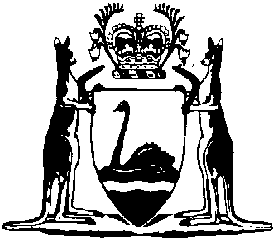 Economic Regulation Authority Act 2003Economic Regulation Authority (Railways Access Funding) Amendment Regulations 2023Western AustraliaEconomic Regulation Authority (Railways Access Funding) Amendment Regulations 2023Contents1.	Citation	12.	Commencement	13.	Regulations amended	14.	Regulation 5 amended	2Economic Regulation Authority Act 2003Economic Regulation Authority (Railways Access Funding) Amendment Regulations 2023Made by the Governor in Executive Council.1.	Citation		These regulations are the Economic Regulation Authority (Railways Access Funding) Amendment Regulations 2023.2.	Commencement		These regulations come into operation as follows —	(a)	regulations 1 and 2 — on the day on which these regulations are published on the WA legislation website (publication day);	(b)	the rest of the regulations — 	(i)	if the Railways (Access) Amendment Code 2023 Part 2 comes into operation on or before publication day — on the day after publication day; or	(ii)	otherwise — on the day on which the Railways (Access) Amendment Code 2023 Part 2 comes into operation.3.	Regulations amended		These regulations amend the Economic Regulation Authority (Railways Access Funding) Regulations 2019.4.	Regulation 5 amended		In regulation 5(1):	(a)	delete paragraph (a);	(b)	delete paragraph (e) and insert:	(e)	functions under Part 5 Division 2 or 3 of the Code, in relation to guidelines, policies, rules, standard access provisions, principles, initial regulatory asset bases, applicable depreciation schedules or updated regulatory asset bases of a railway owner;	(ea)	functions under Part 5 Division 4 of the Code, in relation to statements submitted, or applications made, by a railway owner;	(c)	in paragraph (h) after “under” insert:		section 47X orV. MOLAN, Clerk of the Executive Council